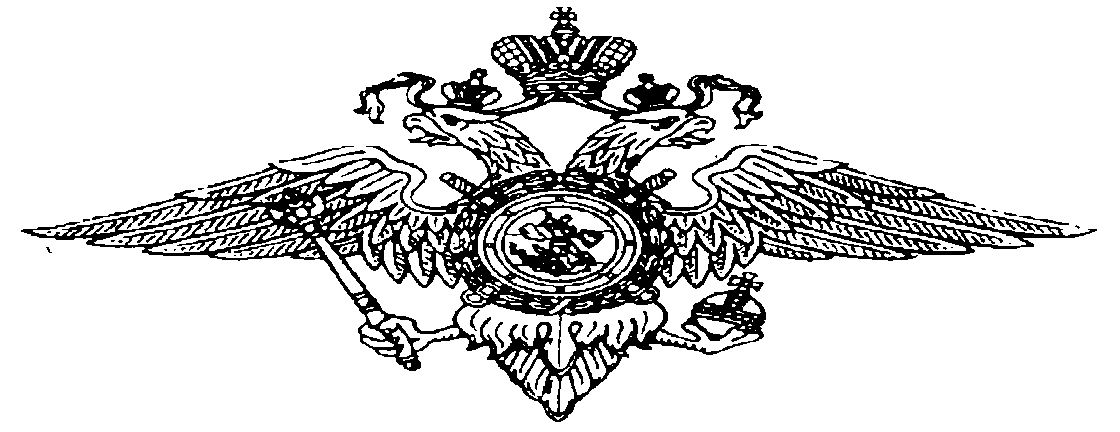  В ОТДЕЛ МИНИСТЕРСТВА ВНУТРЕННИХ ДЕЛ РОССИЙСКОЙ ФЕДЕРАЦИИ ПО ВОЛЖСКОМУ РАЙОНУТРЕБУЮТСЯ:Граждане, отслужившие в Вооруженных Силах для военнообязанных, годные по состоянию здоровья, имеющие образование не ниже среднего (полного), на должности:- полицейского патрульно-постовой службы; - полицейского (водителя) ;- участкового уполномоченного полиции;- оперуполномоченного уголовного розыска;- оперуполномоченного по контролю за оборотом наркотиков; - помощника оперативного дежурного дежурной частиГрафик работы 2/2, 1/3 и 5 дней з/п от 20.000 до 70.000 рублей в зависимости от занимаемой должности, надбавка за выслугу лет, ежегодная премия, материальная помощь при уходе в отпуск, возможность выхода на пенсию после 20 лет выслуги с учетом службы в ВС РФ, возможность получения субсидии на приобретение жилья в г. Самаре либо предоставление служебного жилья, ежегодный оплачиваемый отпуск 40 дней+время на дорогу до места проведения отпуска и обратно, дополнительный отпуск за выслугу лет, дополнительный отпуск за ненормированный служебный день, оплачиваемый учебный отпуск, бесплатное медицинское обслуживание, страхование жизни и здоровья, возможность получения бесплатного среднего специального и высшего образования в учебных заведениях системы МВД.Обращаться по адресу: г. Самара, ул. Степана Разина, д. 27, 